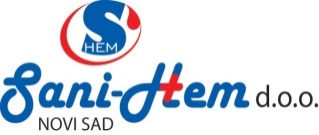 Lista o sastavu detergent prema Pravilniku o detergentima( Sl.glasnik RS, br. 25/2015)Lista o sastavu detergent prema Pravilniku o detergentima( Sl.glasnik RS, br. 25/2015)Naziv detergenta:SANITPodaci o proizvođaču:“SANI-HEM’’ doo                                                                                             Novi Sad 21 000                                                                           Ulica Dr Nikole Krstića 4                                                                           e-mail: sanihem@gmail.com                                                                          Tel/fax 021/6393-022Sastojci detergenata:Voda Alkilamid propil betain Fosforna  kiselinaHlorovodonična  kiselinad-limonene     Sastojci detergenata:Voda Alkilamid propil betain Fosforna  kiselinaHlorovodonična  kiselinad-limonene     